MRIを受けられる方へMRI検査において重要な説明です。内容をご理解いただきますようお願いいたします。ご不明な点がございましたら、島の病院おおたに検査科へお問い合わせください。MRI検査は強力な磁場と電波を利用して身体のいろいろな方向の断面を観察することが可能な検査です。比較的大きな音がしますが撮影中に必要なものなのでご了承ください。また、MRIは大変動きに弱い検査ですので検査中は身体を動かさないようお願いします。検査時間はおよそ30分です。［MRI検査の注意事項］MRI検査は常に強い磁場が発生しています。以下の項目に該当する方は検査が受けられない場合がありますので、担当医または検査担当者にあらかじめご相談ください。・目の治療経験のある方で治療内容によりMRI検査が受けられない場合があります。治療内容を教えてください。・義眼を使用されている方は検査時にはずしていただく場合があります。また、義眼に金属関係を使用されている場合は治療（手術）内容を確認し、治療内容がはっきりしない場合は、治療を施行された機関へ確認をお願いします。・金属加工（鉄工所等）関係の作業で眼に金属片が入ったままの場合、MRI検査を行うと眼に重篤な障害が起こります。また、金属片が目に入っていても、まれに無症状のこともあります。金属片が眼に入っている可能性がある場合は、金属片の有無を確認する検査を行う必要があります。・カラーコンタクトレンズは材質に金属が使われている場合があり、つけたままMRI検査を行うと眼に障害が起こる可能性があります。検査前にはずしていただくようお願いします。0823-45-0303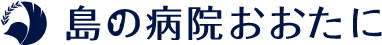 禁忌検査できませんペースメーカー、除細動器、人口内耳　など検査ができない場合があります脳動脈クリップ、心臓の人工弁、ステント人工関節、プレート、体内異物（鉄片）など